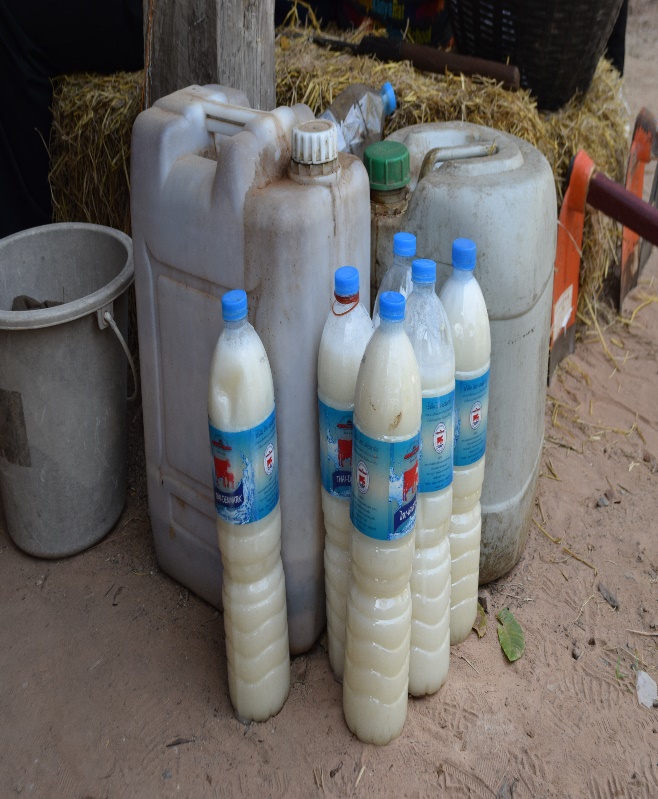 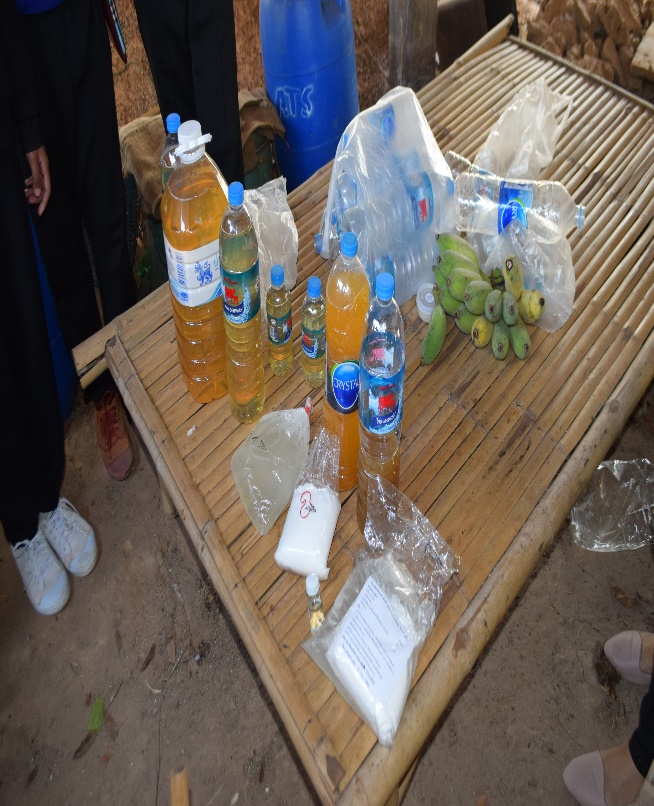 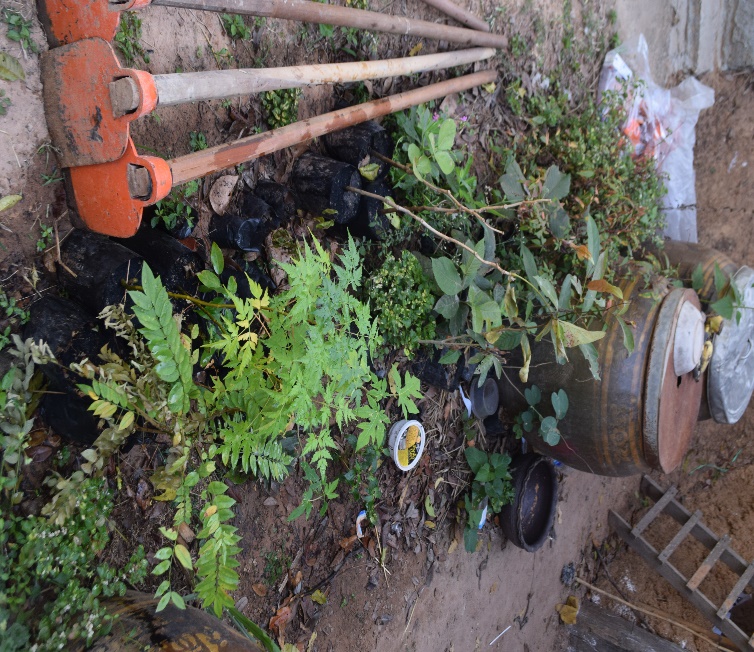 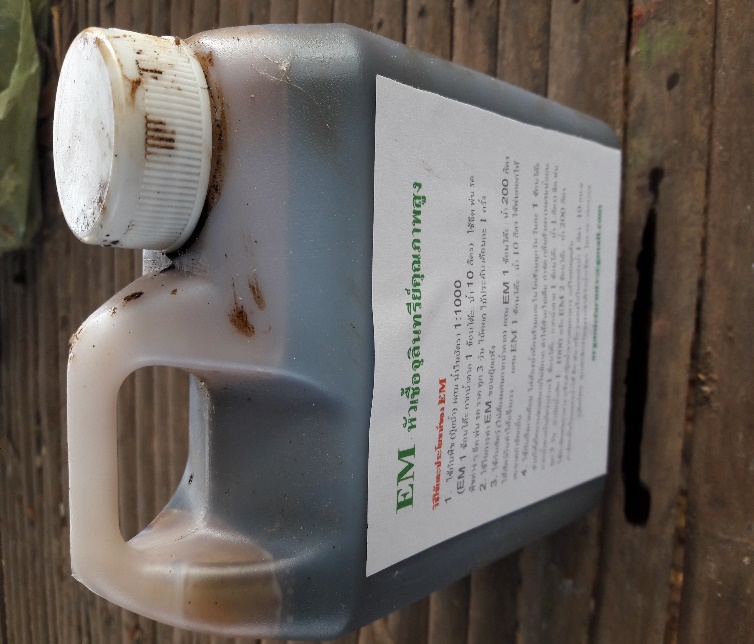 ขอรับรองว่าเป็นรูปภาพวัสดุและอุปกรณ์โครงการอบรมเยาวชนเกษตร  ในวันที่ ๑๓ กุมภาพันธ์   256๑  ณ ศูนย์เรียนรู้กสิกรรมธรรมชาติวังน้ำเขียว  ตำบลวังน้ำเขียว อำเภอวังน้ำเขียว จังหวัดนครราชสีมา จริง(นายรังสรรค์  สัจจาวัฒนา)ผู้อำนวยการกองส่วนส่งเสริมการเกษตร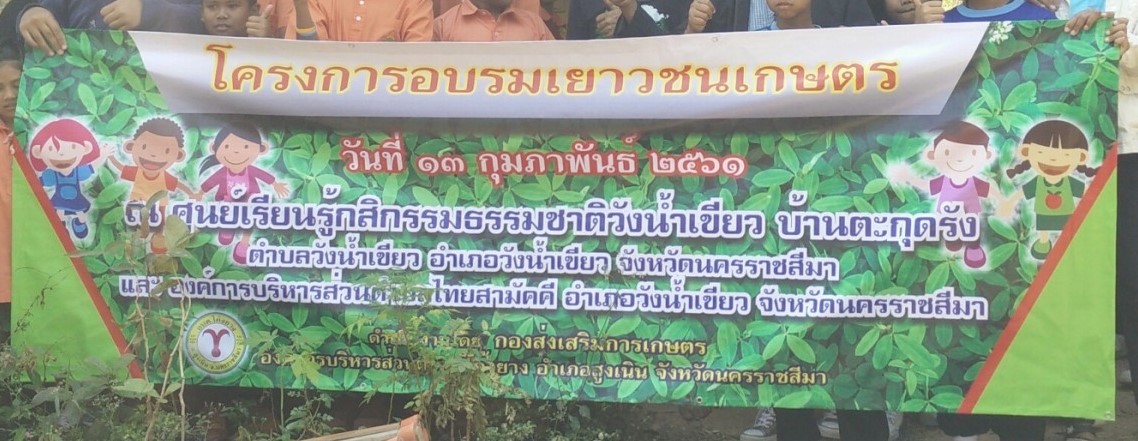 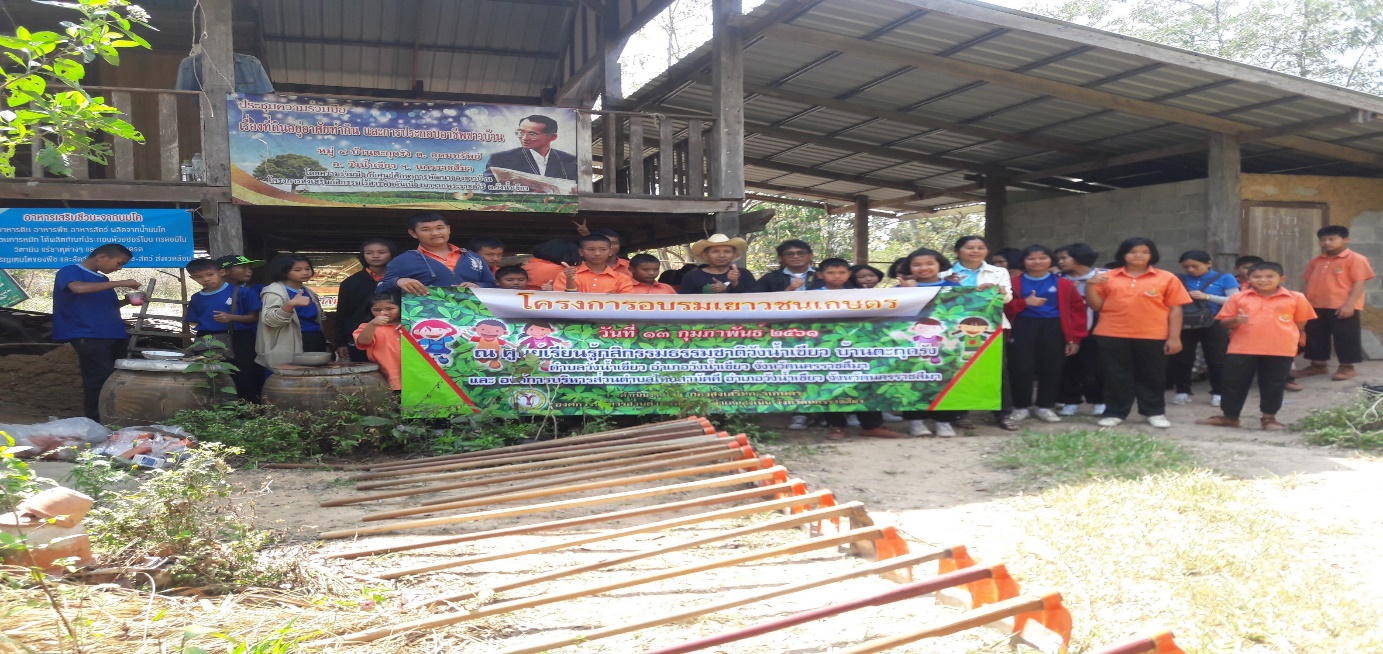 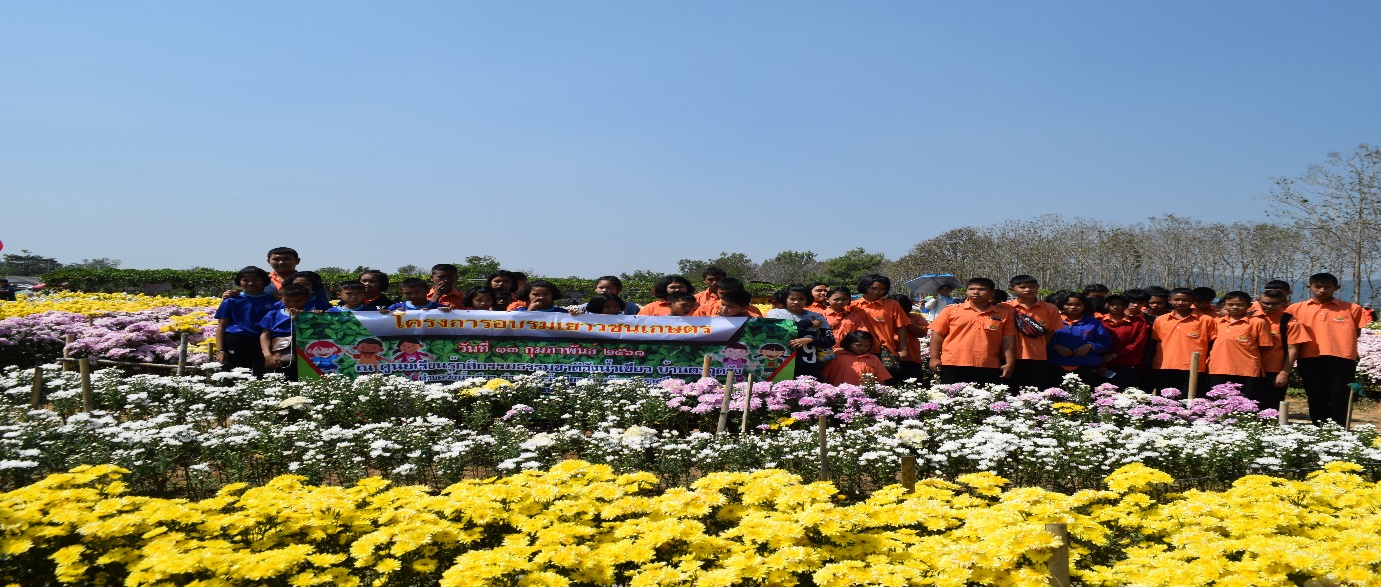 ขอรับรองว่าเป็นรูปภาพรถโดยสารโครงการอบรมเยาวชนเกษตร  ในวันที่ ๑๓ กุมภาพันธ์   256๑  ณ ศูนย์เรียนรู้กสิกรรมธรรมชาติวังน้ำเขียว  ตำบลวังน้ำเขียว อำเภอวังน้ำเขียว จังหวัดนครราชสีมา จริง(นายรังสรรค์  สัจจาวัฒนา)ผู้อำนวยการกองส่วนส่งเสริมการเกษตร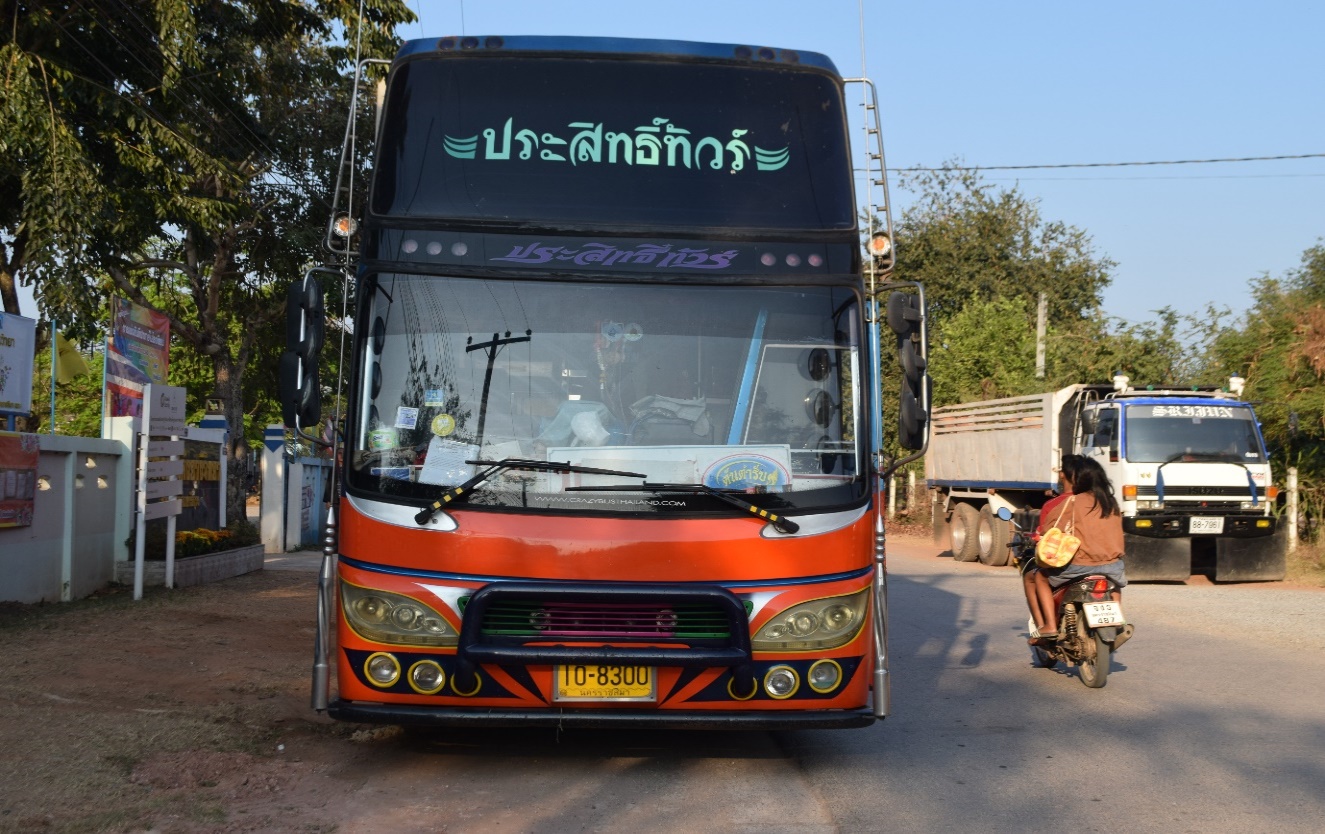 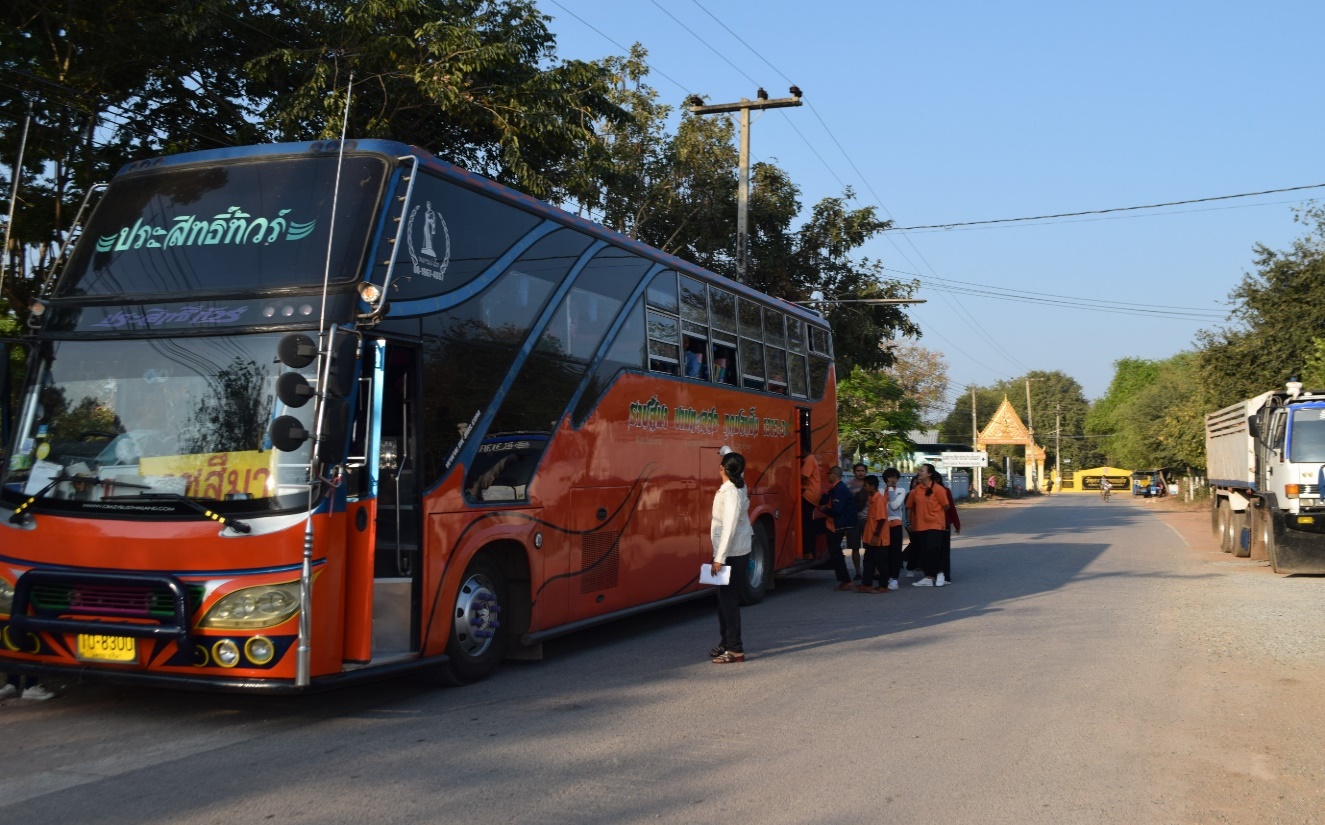 ขอรับรองว่าเป็นรูปภาพรถโดยสารโครงการอบรมเยาวชนเกษตร  ในวันที่ ๑๓ กุมภาพันธ์   256๑  ณ ศูนย์เรียนรู้กสิกรรมธรรมชาติวังน้ำเขียว  ตำบลวังน้ำเขียว อำเภอวังน้ำเขียว จังหวัดนครราชสีมา จริง(นายรังสรรค์  สัจจาวัฒนา)ผู้อำนวยการกองส่วนส่งเสริมการเกษตร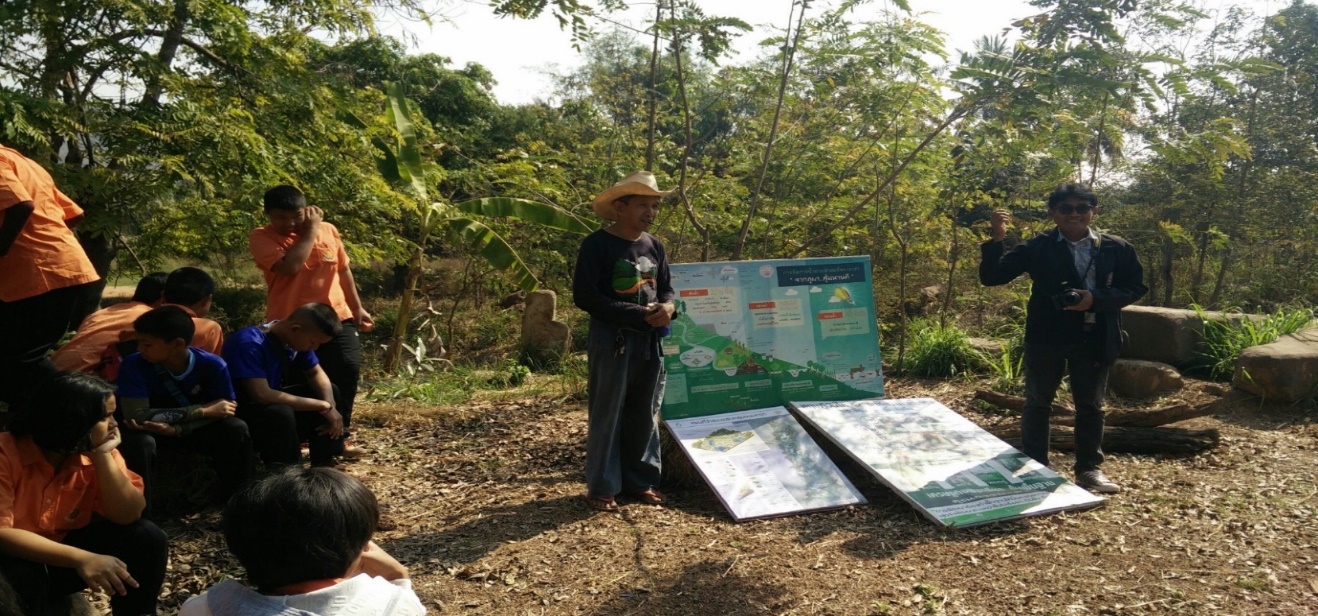 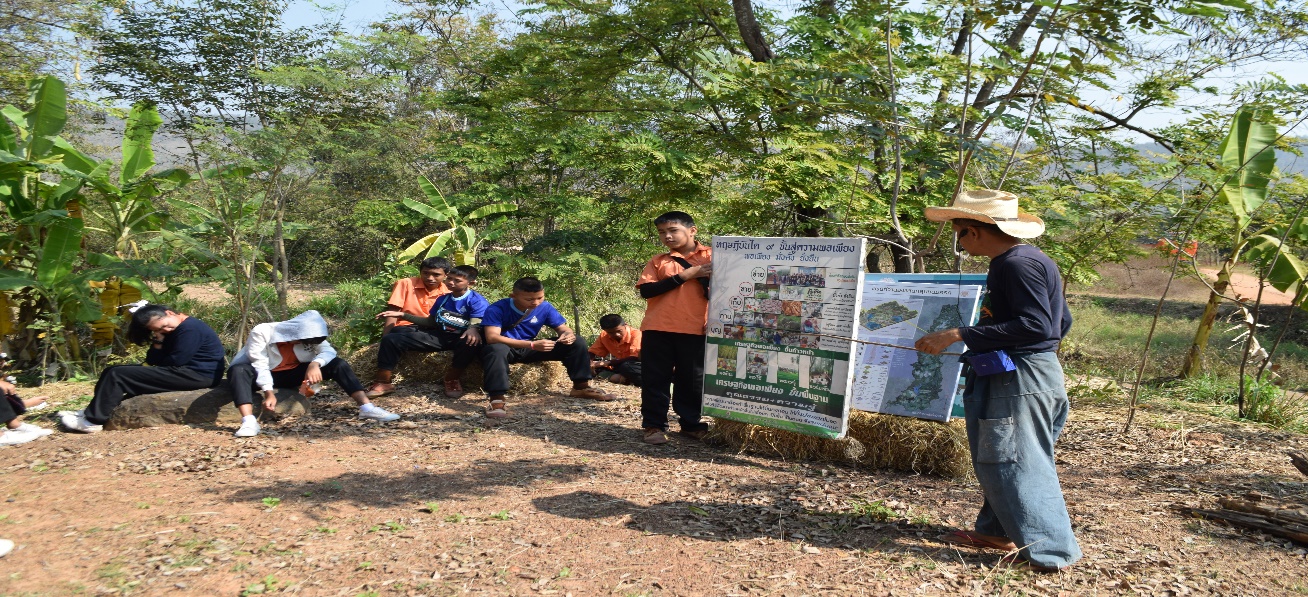 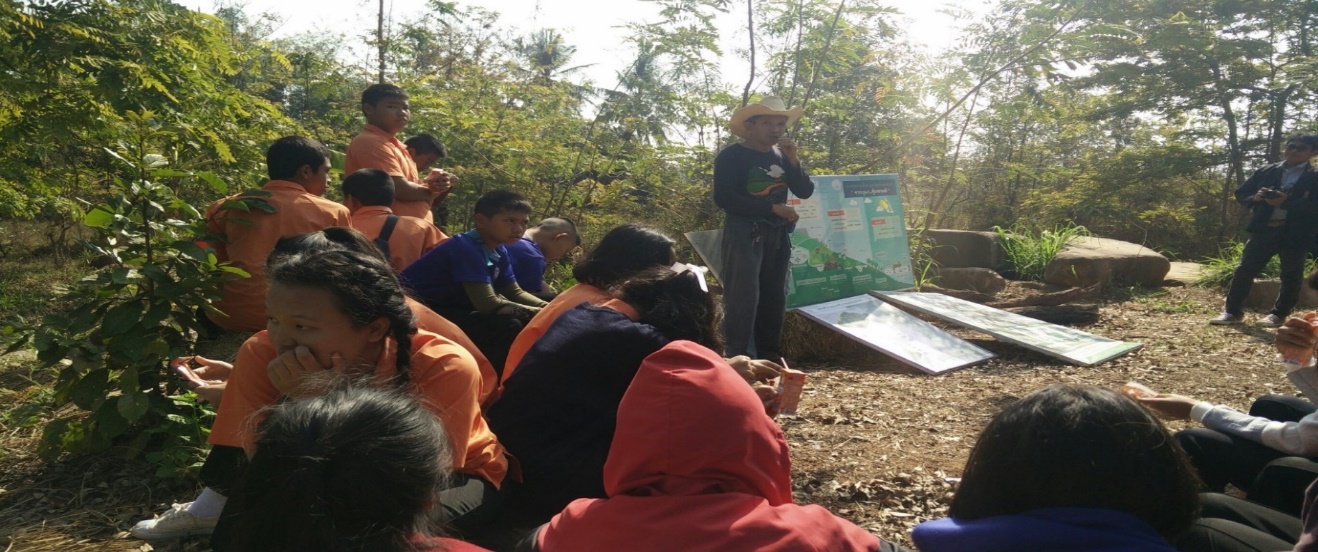 ขอรับรองว่าเป็นรูปภาพโครงการอบรมเยาวชนเกษตร  ในวันที่ ๑๓ กุมภาพันธ์   256๑  ณ ศูนย์เรียนรู้กสิกรรมธรรมชาติวังน้ำเขียว  ตำบลวังน้ำเขียว อำเภอวังน้ำเขียว จังหวัดนครราชสีมา จริง(นายรังสรรค์  สัจจาวัฒนา)                                             ผู้อำนวยการกองส่วนส่งเสริมการเกษตร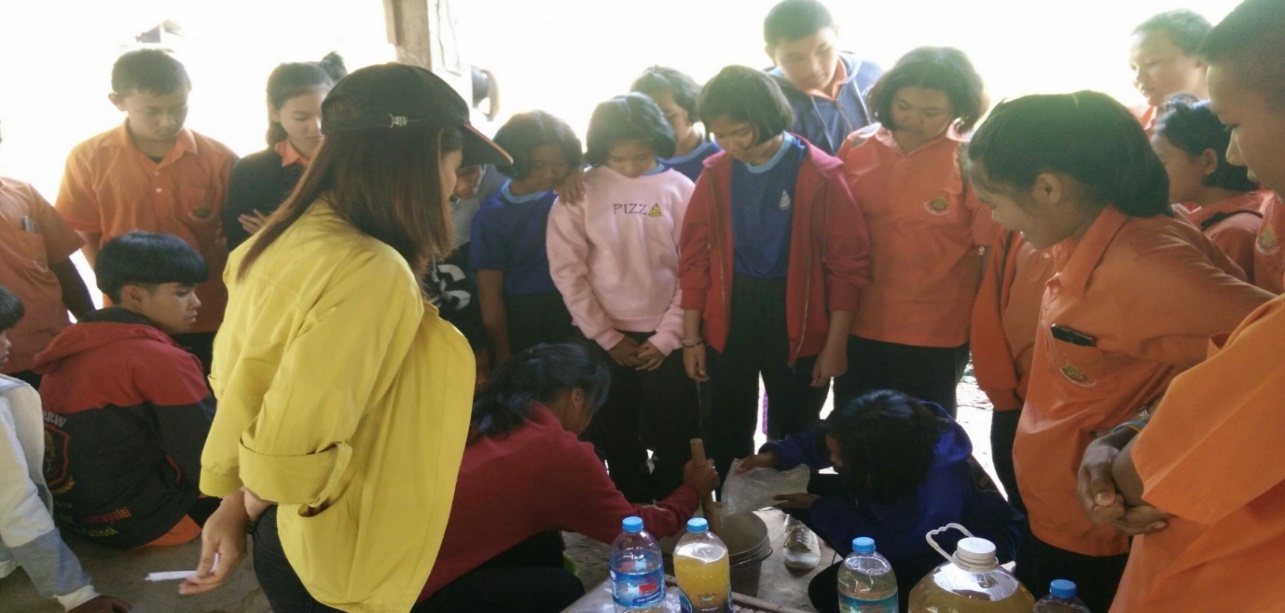 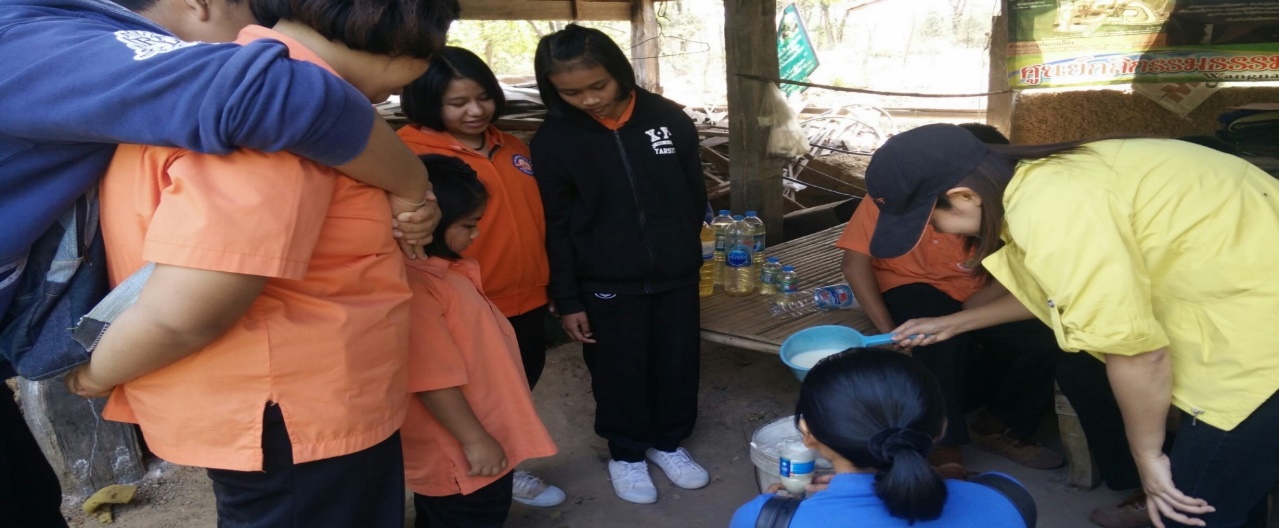 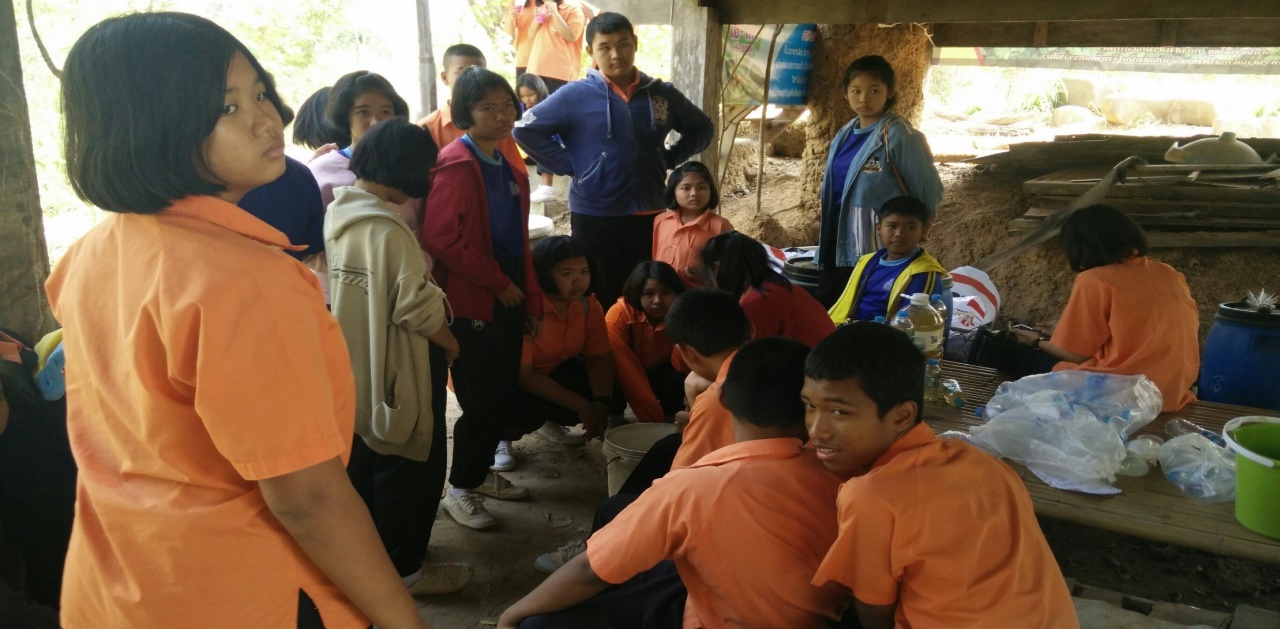 ขอรับรองว่าเป็นรูปภาพโครงการอบรมเยาวชนเกษตร  ในวันที่ ๑๓ กุมภาพันธ์   256๑  ณ ศูนย์เรียนรู้กสิกรรมธรรมชาติวังน้ำเขียว  ตำบลวังน้ำเขียว อำเภอวังน้ำเขียว จังหวัดนครราชสีมา จริง(นายรังสรรค์  สัจจาวัฒนา)                                             ผู้อำนวยการกองส่วนส่งเสริมการเกษตร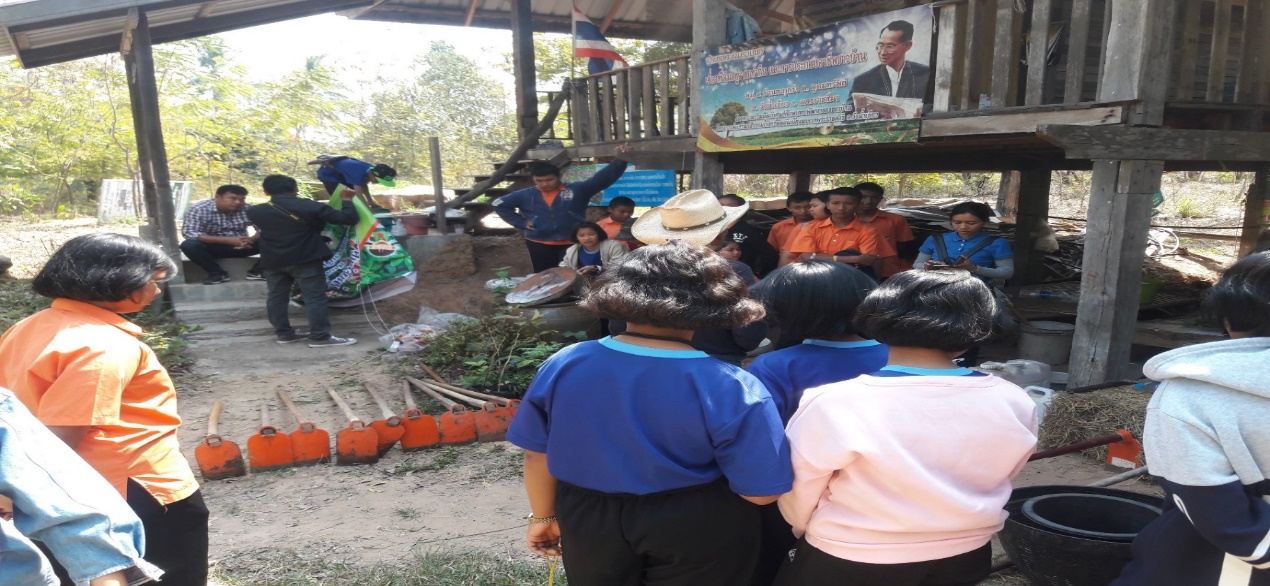 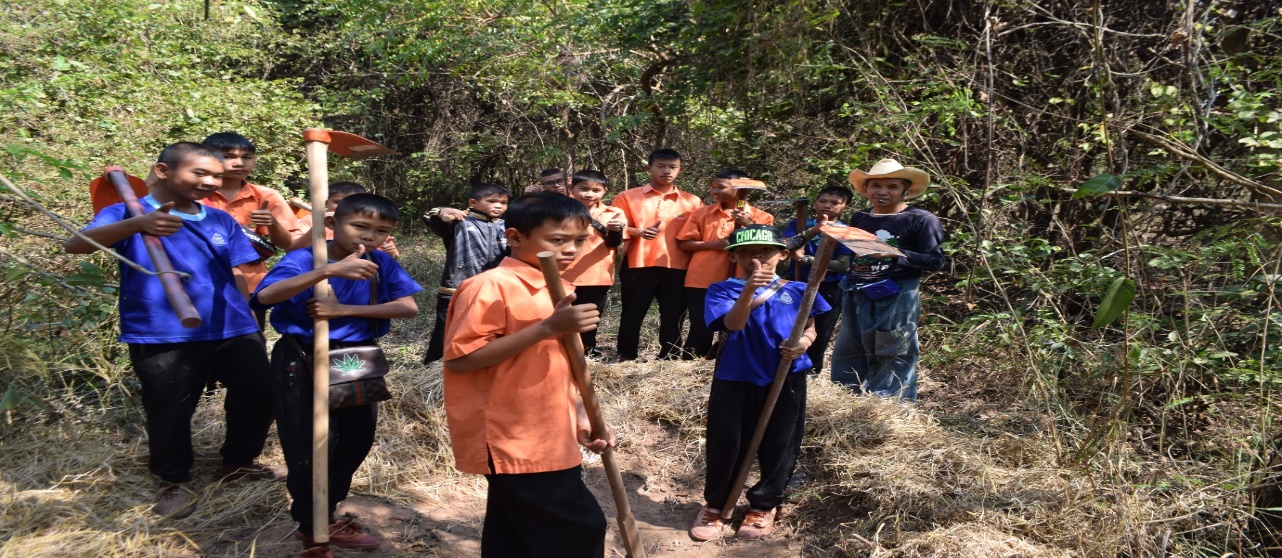 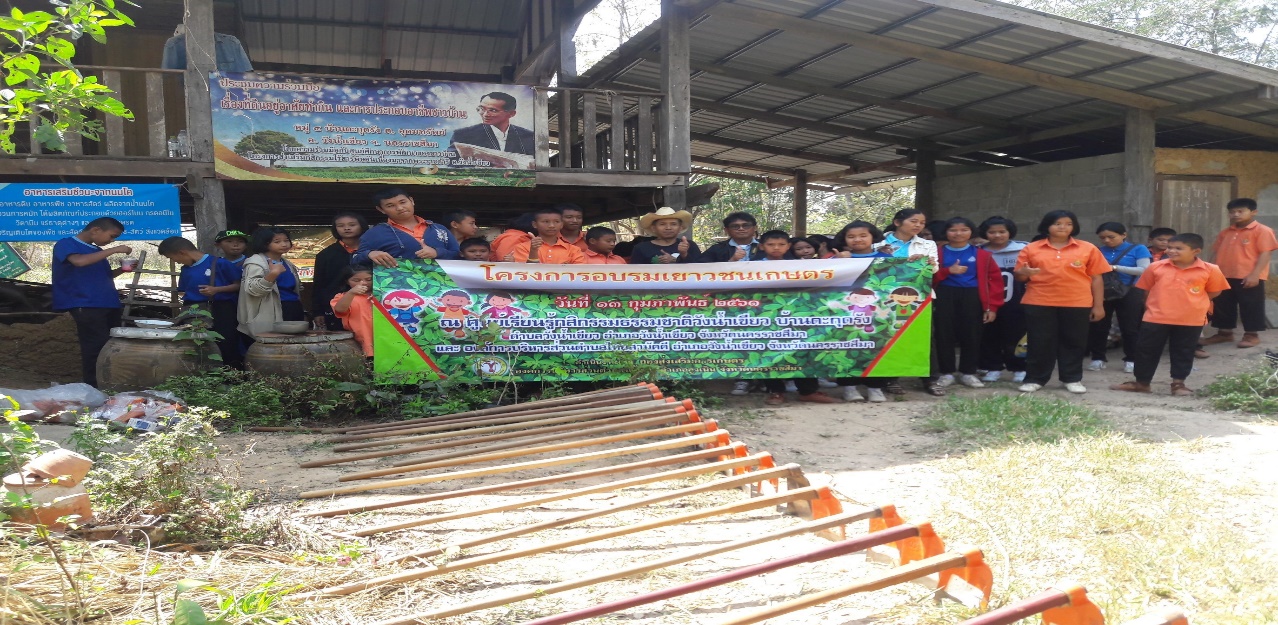 ขอรับรองว่าเป็นรูปภาพโครงการอบรมเยาวชนเกษตร  ในวันที่ ๑๓ กุมภาพันธ์   256๑  ณ ศูนย์เรียนรู้กสิกรรมธรรมชาติวังน้ำเขียว  ตำบลวังน้ำเขียว อำเภอวังน้ำเขียว จังหวัดนครราชสีมา จริง(นายรังสรรค์  สัจจาวัฒนา)                                             ผู้อำนวยการกองส่วนส่งเสริมการเกษตร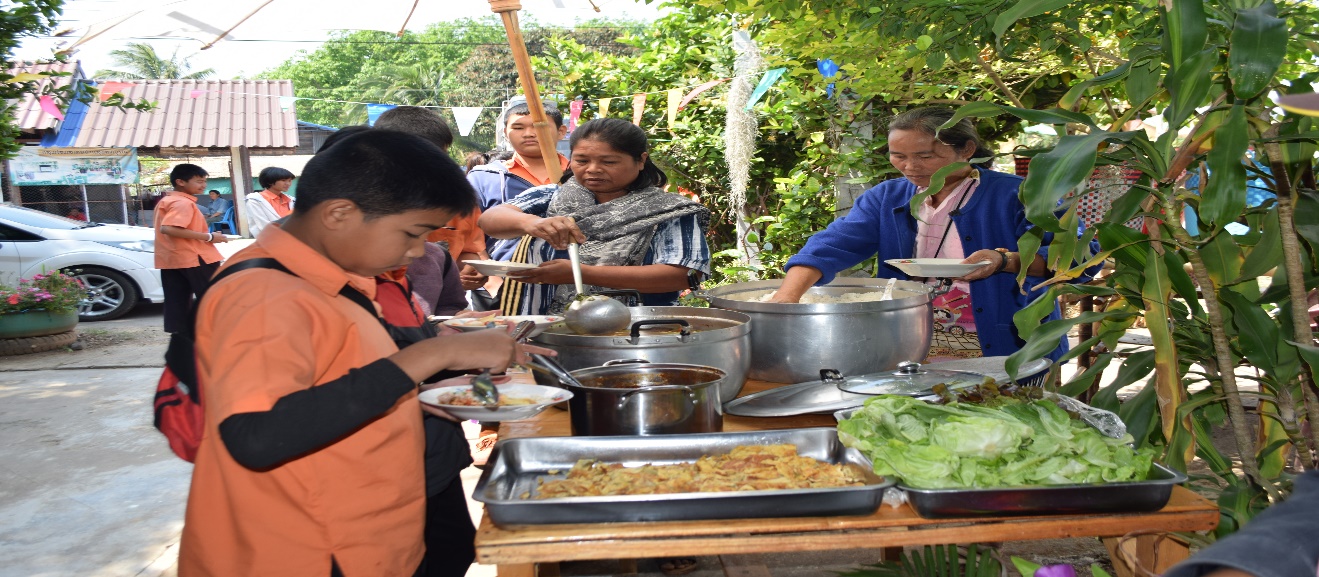 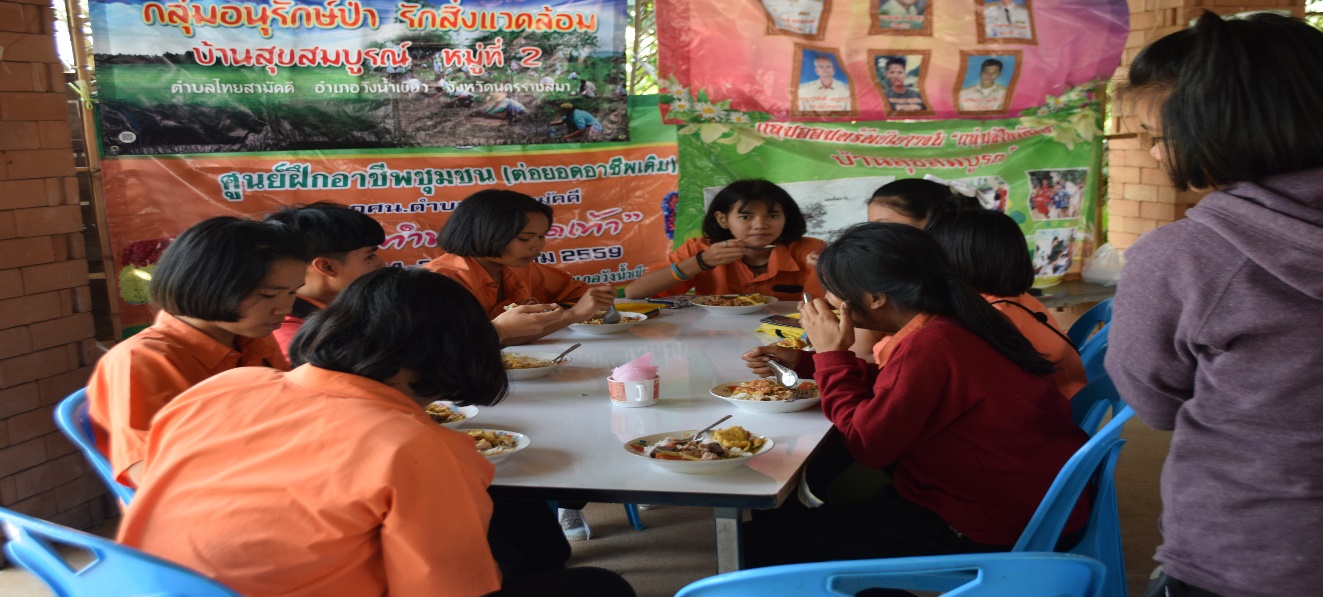 ขอรับรองว่าเป็นรูปภาพอาหารกลางวันพร้อมน้ำดื่มโครงการอบรมเยาวชนเกษตร ในวันที่ ๑๓ กุมภาพันธ์   256๑  ณ ศูนย์เรียนรู้กสิกรรมธรรมชาติวังน้ำเขียว  ตำบลวังน้ำเขียว อำเภอวังน้ำเขียว จังหวัดนครราชสีมา จริง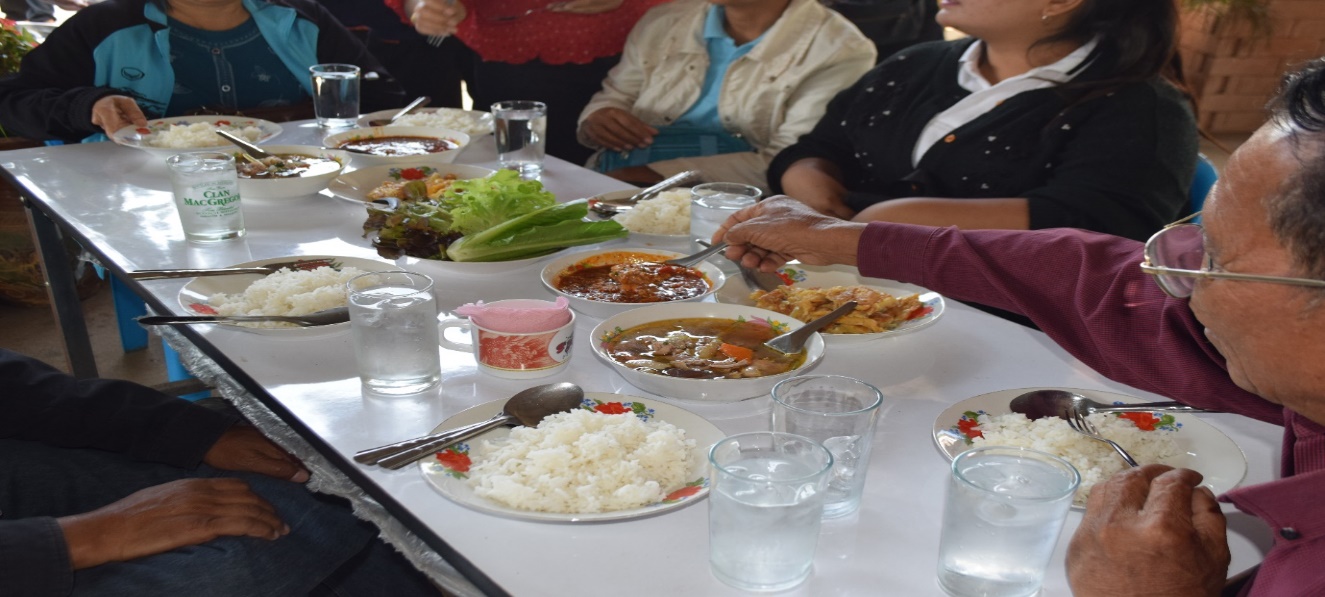 (นายรังสรรค์  สัจจาวัฒนา)                                             ผู้อำนวยการกองส่วนส่งเสริมการเกษตร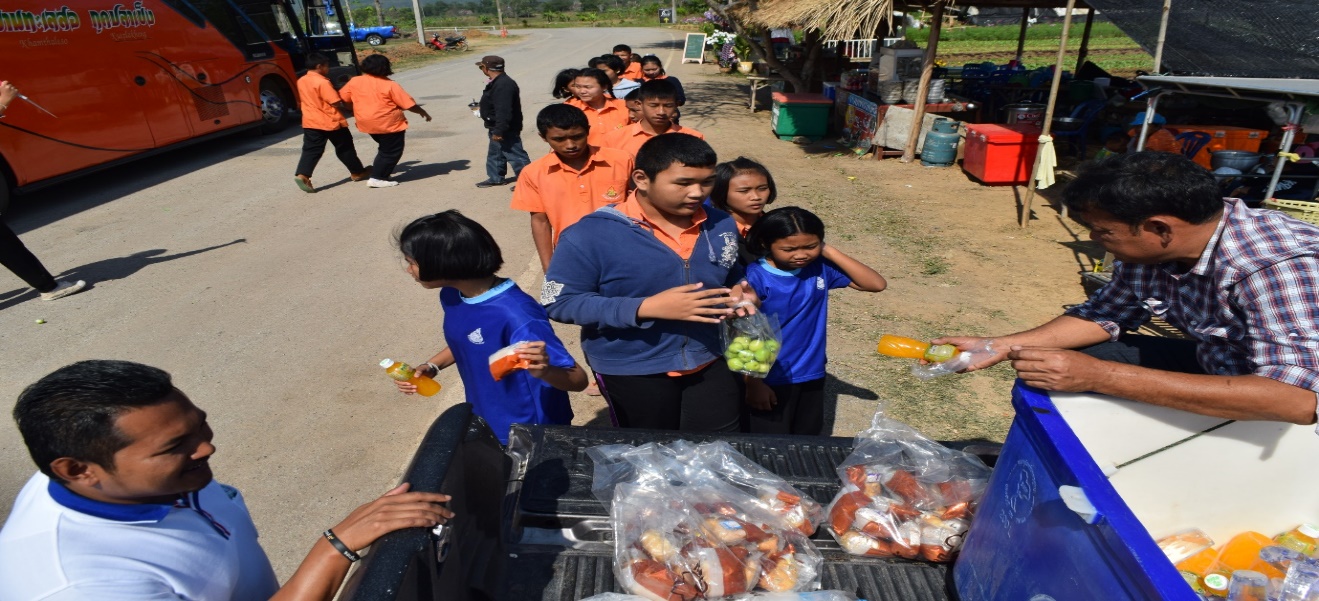 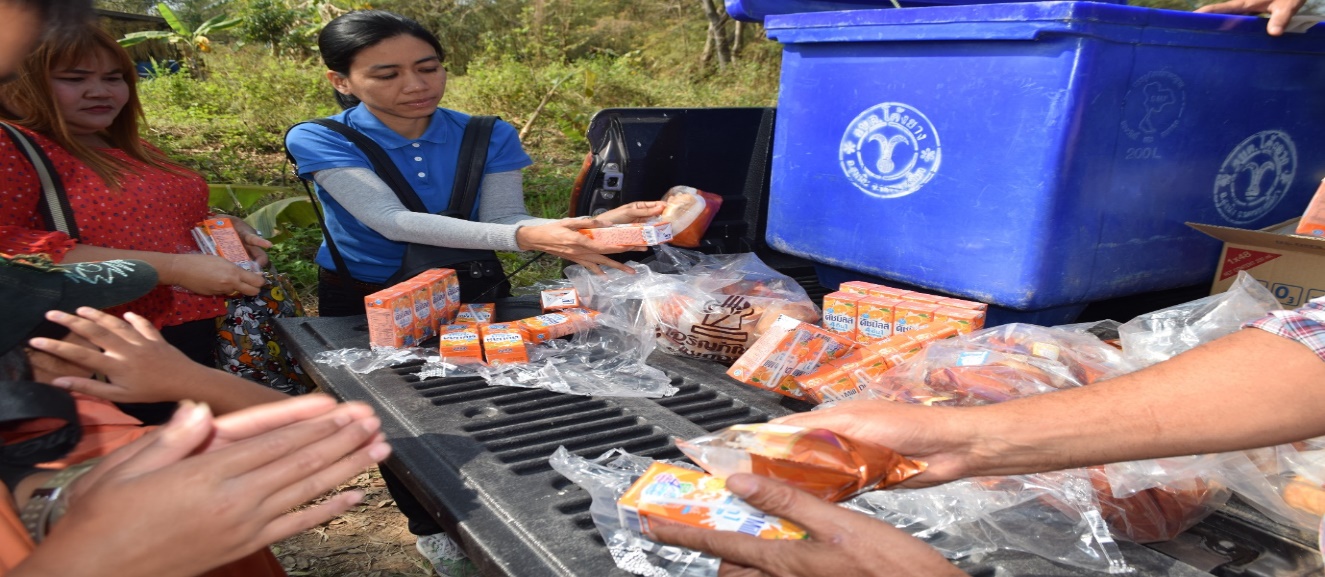 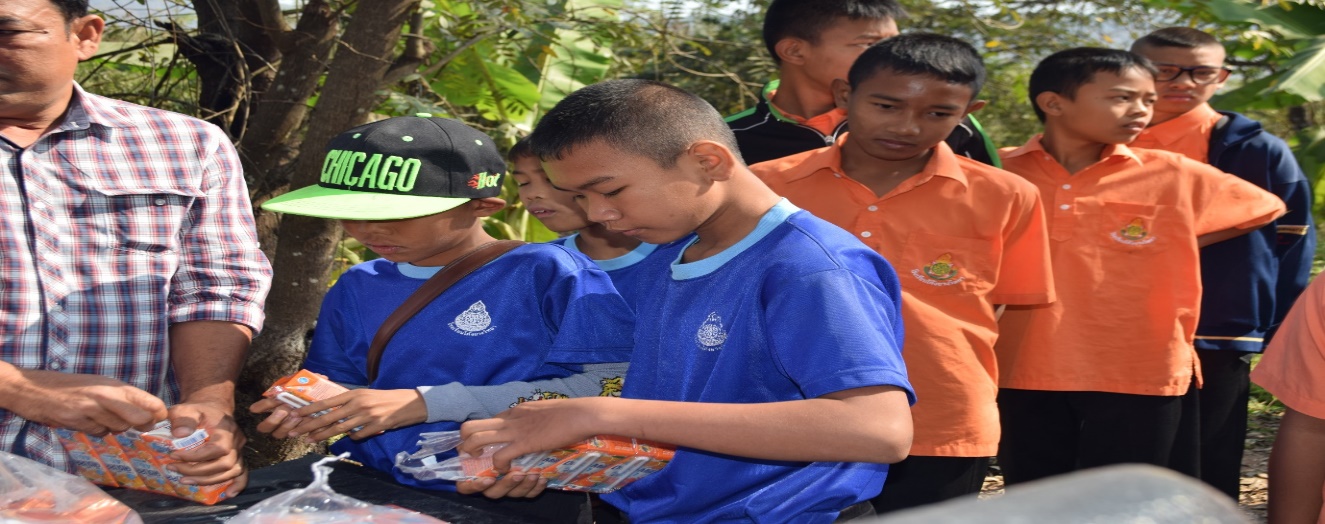 ขอรับรองว่าเป็นรูปภาพอาหารว่างพร้อมน้ำดื่มโครงการอบรมเยาวชนเกษตร ในวันที่ ๑๓ กุมภาพันธ์   256๑  ณ ศูนย์เรียนรู้กสิกรรมธรรมชาติวังน้ำเขียว  ตำบลวังน้ำเขียว อำเภอวังน้ำเขียว จังหวัดนครราชสีมา จริง(นายรังสรรค์  สัจจาวัฒนา)                                             ผู้อำนวยการกองส่วนส่งเสริมการเกษตร